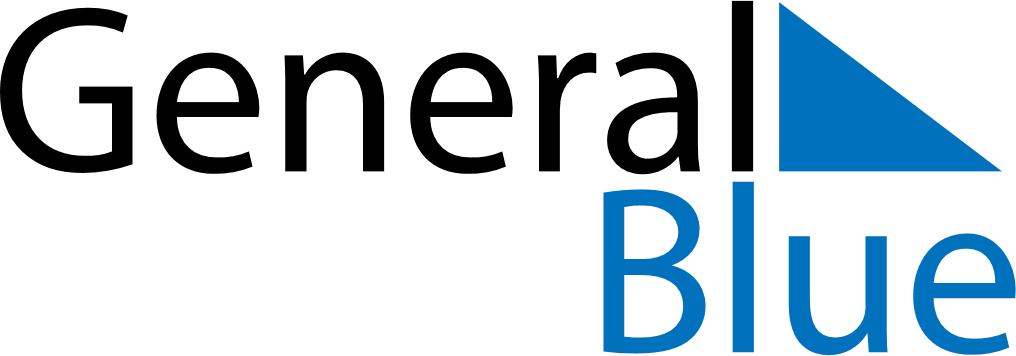 July 2024July 2024July 2024July 2024July 2024July 2024Bjaesta, Vaesternorrland, SwedenBjaesta, Vaesternorrland, SwedenBjaesta, Vaesternorrland, SwedenBjaesta, Vaesternorrland, SwedenBjaesta, Vaesternorrland, SwedenBjaesta, Vaesternorrland, SwedenSunday Monday Tuesday Wednesday Thursday Friday Saturday 1 2 3 4 5 6 Sunrise: 2:43 AM Sunset: 10:55 PM Daylight: 20 hours and 12 minutes. Sunrise: 2:45 AM Sunset: 10:54 PM Daylight: 20 hours and 9 minutes. Sunrise: 2:47 AM Sunset: 10:53 PM Daylight: 20 hours and 6 minutes. Sunrise: 2:49 AM Sunset: 10:51 PM Daylight: 20 hours and 2 minutes. Sunrise: 2:50 AM Sunset: 10:50 PM Daylight: 19 hours and 59 minutes. Sunrise: 2:52 AM Sunset: 10:48 PM Daylight: 19 hours and 55 minutes. 7 8 9 10 11 12 13 Sunrise: 2:55 AM Sunset: 10:46 PM Daylight: 19 hours and 51 minutes. Sunrise: 2:57 AM Sunset: 10:45 PM Daylight: 19 hours and 47 minutes. Sunrise: 2:59 AM Sunset: 10:43 PM Daylight: 19 hours and 43 minutes. Sunrise: 3:01 AM Sunset: 10:41 PM Daylight: 19 hours and 39 minutes. Sunrise: 3:04 AM Sunset: 10:38 PM Daylight: 19 hours and 34 minutes. Sunrise: 3:06 AM Sunset: 10:36 PM Daylight: 19 hours and 30 minutes. Sunrise: 3:09 AM Sunset: 10:34 PM Daylight: 19 hours and 25 minutes. 14 15 16 17 18 19 20 Sunrise: 3:11 AM Sunset: 10:32 PM Daylight: 19 hours and 20 minutes. Sunrise: 3:14 AM Sunset: 10:29 PM Daylight: 19 hours and 15 minutes. Sunrise: 3:16 AM Sunset: 10:27 PM Daylight: 19 hours and 10 minutes. Sunrise: 3:19 AM Sunset: 10:24 PM Daylight: 19 hours and 5 minutes. Sunrise: 3:22 AM Sunset: 10:22 PM Daylight: 18 hours and 59 minutes. Sunrise: 3:25 AM Sunset: 10:19 PM Daylight: 18 hours and 54 minutes. Sunrise: 3:27 AM Sunset: 10:16 PM Daylight: 18 hours and 49 minutes. 21 22 23 24 25 26 27 Sunrise: 3:30 AM Sunset: 10:14 PM Daylight: 18 hours and 43 minutes. Sunrise: 3:33 AM Sunset: 10:11 PM Daylight: 18 hours and 38 minutes. Sunrise: 3:36 AM Sunset: 10:08 PM Daylight: 18 hours and 32 minutes. Sunrise: 3:39 AM Sunset: 10:05 PM Daylight: 18 hours and 26 minutes. Sunrise: 3:42 AM Sunset: 10:03 PM Daylight: 18 hours and 20 minutes. Sunrise: 3:44 AM Sunset: 10:00 PM Daylight: 18 hours and 15 minutes. Sunrise: 3:47 AM Sunset: 9:57 PM Daylight: 18 hours and 9 minutes. 28 29 30 31 Sunrise: 3:50 AM Sunset: 9:54 PM Daylight: 18 hours and 3 minutes. Sunrise: 3:53 AM Sunset: 9:51 PM Daylight: 17 hours and 57 minutes. Sunrise: 3:56 AM Sunset: 9:48 PM Daylight: 17 hours and 51 minutes. Sunrise: 3:59 AM Sunset: 9:45 PM Daylight: 17 hours and 45 minutes. 